Hoeveel kost elk ingrediënt?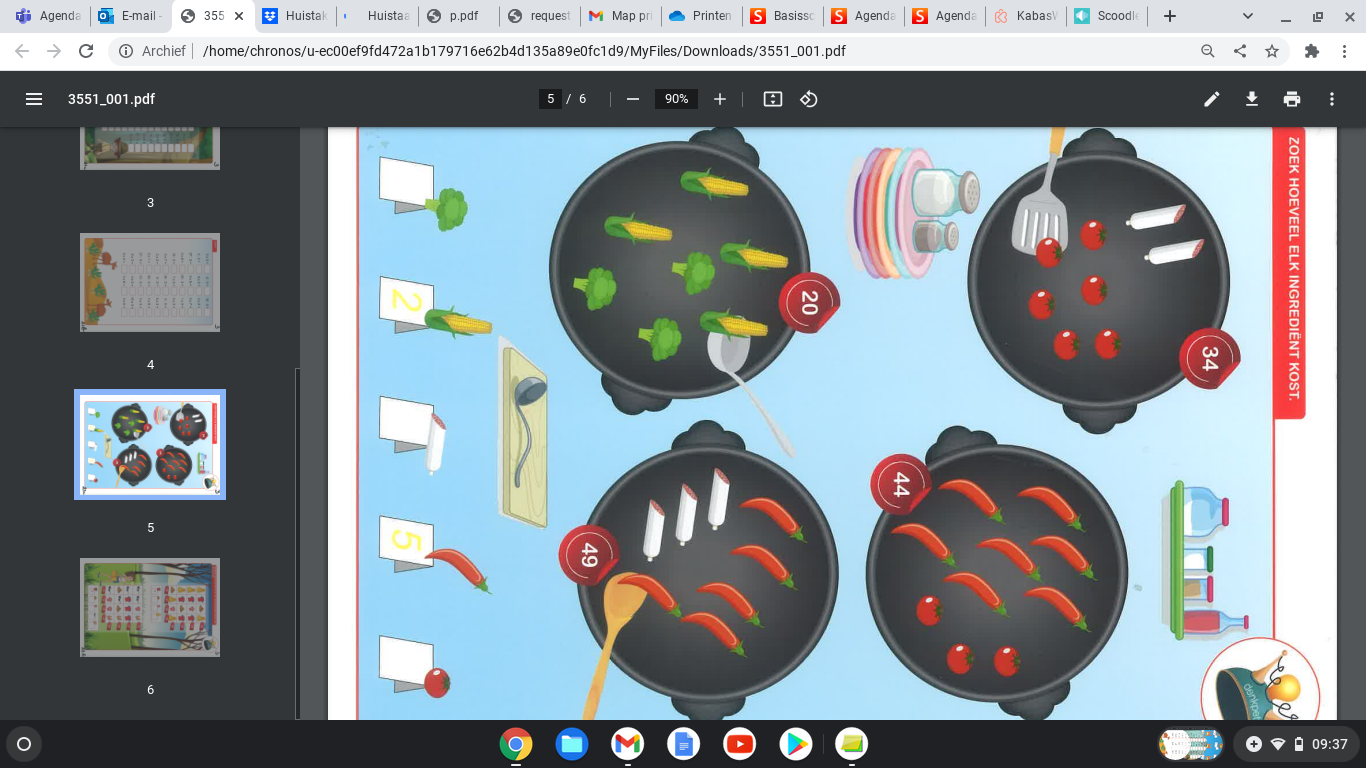 Hoeveel kosten deze voorwerpen? Reken uit.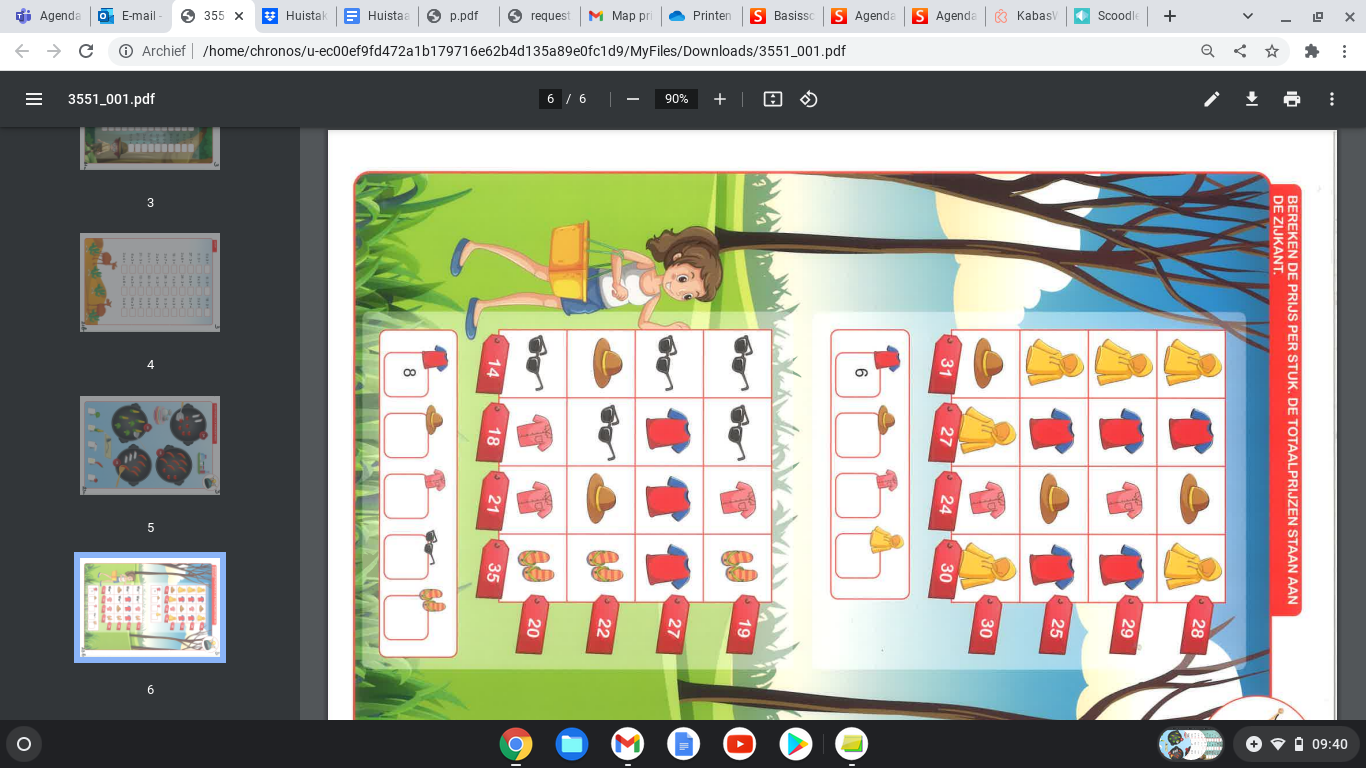 Uitdaging - Tafel van 3